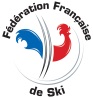 INFORMATIONS SUR LE STAGE Hébergement : Résidence Chalet Cosy - 67 place Jean Berthod - 73620 HAUTELUCEArrivée le dimanche soir : OUI        NON        heure d’arrivée :                 avec repas : OUI             NON                    Début du stage le lundi matin à 9H00 – Fin du stage le vendredi vers 16H00Coût de la formation : 100 €, à régler :. par chèque, libellé à l’ordre de la FFS et à adresser à : FFS – A l’attention de Patricia LAGIER – 50 rue des Marquisats – 74000 ANNECY. ou par virement (RIB ci-joint) en précisant le motif du virement : Module Coach Ski Forme – Les Saisies Janvier 2022Formulaire d’inscription à adresser par mail à plagier@ffs.fr  avant le 24 décembre 2021Merci d’adresser également ce formulaire à votre comité de rattachement.COACH SKI FORMELibellé de la formation Module « Activités de Multiglisse sur Neige »Dates et lieu de la formationDu 17 au 21 janvier 2022 – LES SAISIES (73)Comité organisateurFFSNomPrénomNé(e) leNationalitéN° licenceNo TélEmailProfessionAdresseClubNo FFS ComitéNom  PrésidentNombre de licenciés Email du clubNombre de cadres fédérauxFait àle Signature du Président et Tampon clubSignature du Président et Tampon clubSignature du Président et Tampon clubSignature du Président et Tampon club